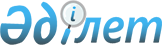 Об определении ювелирных и других изделий, произведенных и (или) реализуемых на территории Республики Казахстан, не подлежащих обязательному опробованию и клеймению в уполномоченных организациях
					
			Утративший силу
			
			
		
					Постановление Правительства Республики Казахстан от 21 октября 2016 года № 601. Утратило силу постановлением Правительства Республики Казахстан от 14 июля 2023 года № 592.
      Сноска. Утратило силу постановлением Правительства РК от 14.07.2023 № 592 (вводится в действие по истечении десяти календарных дней после дня его первого официального опубликования).
      В соответствии с пунктом 4 статьи 12 Закона Республики Казахстан от 14 января 2016 года "О драгоценных металлах и драгоценных камнях" Правительство Республики Казахстан ПОСТАНОВЛЯЕТ:
      1. Определить ювелирные и другие изделия, произведенные и (или) реализуемые на территории Республики Казахстан, не подлежащие обязательному опробованию и клеймению в уполномоченных организациях, согласно приложению к настоящему постановлению.
      2. Настоящее постановление вводится в действие со дня его первого официального опубликования. Ювелирные и другие изделия*, произведенные и (или) реализуемые
на территории Республики Казахстан, не подлежащие обязательному
опробованию и клеймению в уполномоченных организациях
      1. Изделия из драгоценных металлов и (или) драгоценных камней, имеющие историческую, археологическую, культурную ценность.
      2. Изделия из драгоценных металлов в незаконченном или несобранном виде, в случае отсутствия полного комплекта частей.
      3. Ювелирные изделия из драгоценных металлов, у которых количество массовых частей чистого драгоценного металла в тысяче массовых частей сплава драгоценного металла ниже:
      1) 900 для сплава платины;
      2) 375 для сплава золота;
      3) 500 для сплава палладия;
      4) 800 для сплава серебра.
      4. Самородки драгоценных металлов, используемые в качестве украшений в изделиях из драгоценных металлов.
      5. Прутки, полосы, проволока, трубки, а также упакованные тончайшие листы из драгоценных металлов, применяемые в качестве различных украшений и для декоративных целей. 
      6. Перья из драгоценных металлов для ручек.
      7. Ювелирные и другие изделия, ввозимые и (или) вывозимые физическими лицами в качестве товаров для личного пользования.
      Примечание: * – ювелирные и другие изделия из драгоценных металлов и драгоценных камней – изделия, за исключением монет из драгоценных металлов, изготовленные из драгоценных камней, драгоценных металлов и их сплавов с использованием различных видов художественной обработки, со вставками из драгоценных камней и других материалов природного или искусственного происхождения либо без них, применяемые в качестве различных украшений, утилитарных предметов быта и (или) для культовых и декоративных целей.
					© 2012. РГП на ПХВ «Институт законодательства и правовой информации Республики Казахстан» Министерства юстиции Республики Казахстан
				
Премьер-Министр
Республики Казахстан
Б. САГИНТАЕВПриложение
к постановлению Правительства
Республики Казахстан
от 21 октября 2016 года № 601